Max MustermannMusterstraße 12312345 Musterstadtmax@mustermann.de0171 23456789IT AGName NachnameStraße 12312345 MusterstadtMusterstadt, 13.06.2022 Bewerbung als SystemadministratorKennnummer 123456Sehr geehrte Damen und Herren,mit großem Interesse habe ich Ihre Stellenanzeige auf Jobware.de gelesen. Ihre Ausschreibung für eine neue Fachkraft als Systemadministrator passt ideal zu meinen Qualifikationen. Nach 12 Jahren Berufserfahrung bei der Informationstechnik GmbH, bin ich auf der Suche nach einer neuen Herausforderung. Aktuell bin ich in der Informationstechnik GmbH für die Sicherheit der technischen Infrastruktur sowie die Implementierung neuer Soft- und Hardware verantwortlich. Hier setze ich mein erworbenes Fachwissen gewinnbringend ein. Neben der Leitung eines fünfköpfigen Teams zur Strategieentwicklung, bin ich ebenfalls für die Prozessoptimierung verantwortlich. Hier konnte ich bereits für deutliche Kosteneinsparungen und gesteigerte Effizienz sorgen. Gerne teile ich meine Erfahrungen und bereichere somit auch Ihr Team. Im Rahmen einer Weiterbildungsmaßnahme habe ich mich auf die Einbindung von Cloud-Lösungen spezialisiert. Da ich sehr teamfähig und willensstark bin, werde ich primär für die wichtigsten Schnittstellen im Unternehmen eingesetzt. Zudem bin ich überaus zuverlässig und füge mich gut in ein neues Team ein. Ich bedanke mich für die Berücksichtigung meiner Bewerbungsunterlagen und bitte Sie, diese vertraulich zu behandeln. Ich freue mich darauf, Sie in einem persönlichen Gespräch von meinen Fähigkeiten zu überzeugen. Mit freundlichen Grüßen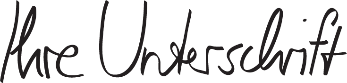 Max Mustermann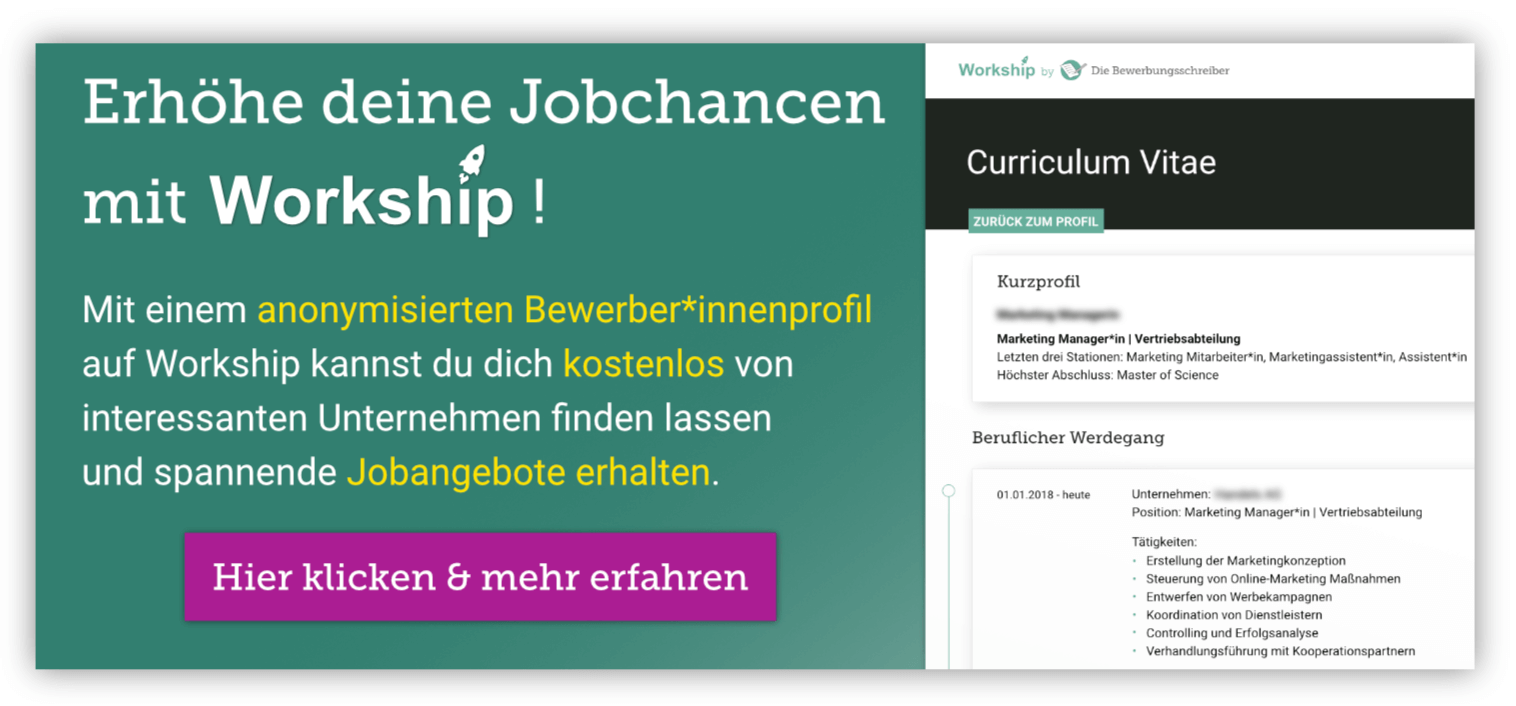 www.die-bewerbungsschreiber.de/workship